I  am providing you the detail information.First of all log it into your account 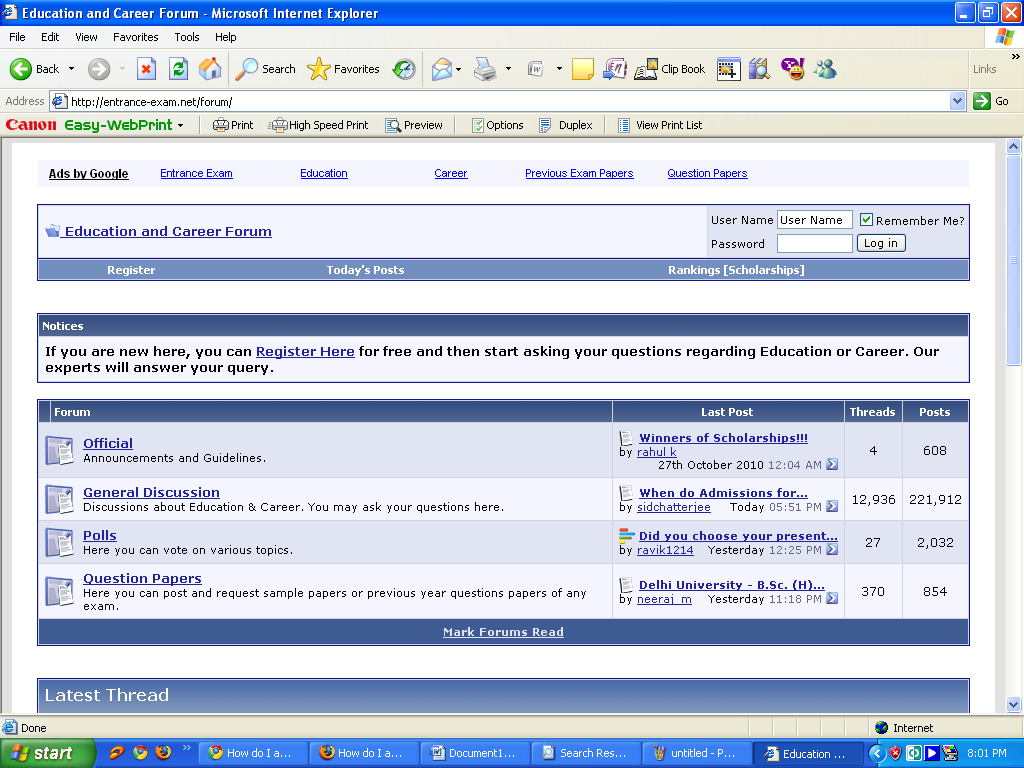 After logging it into your account click on unanswered question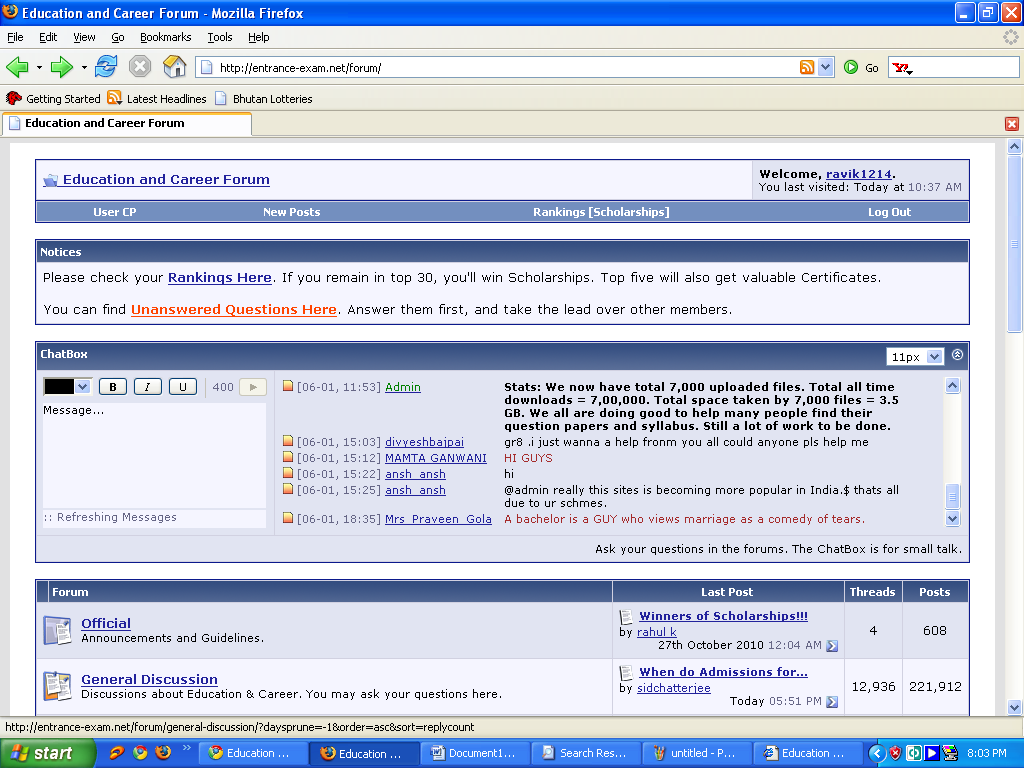 The list of unanswered question will be displayed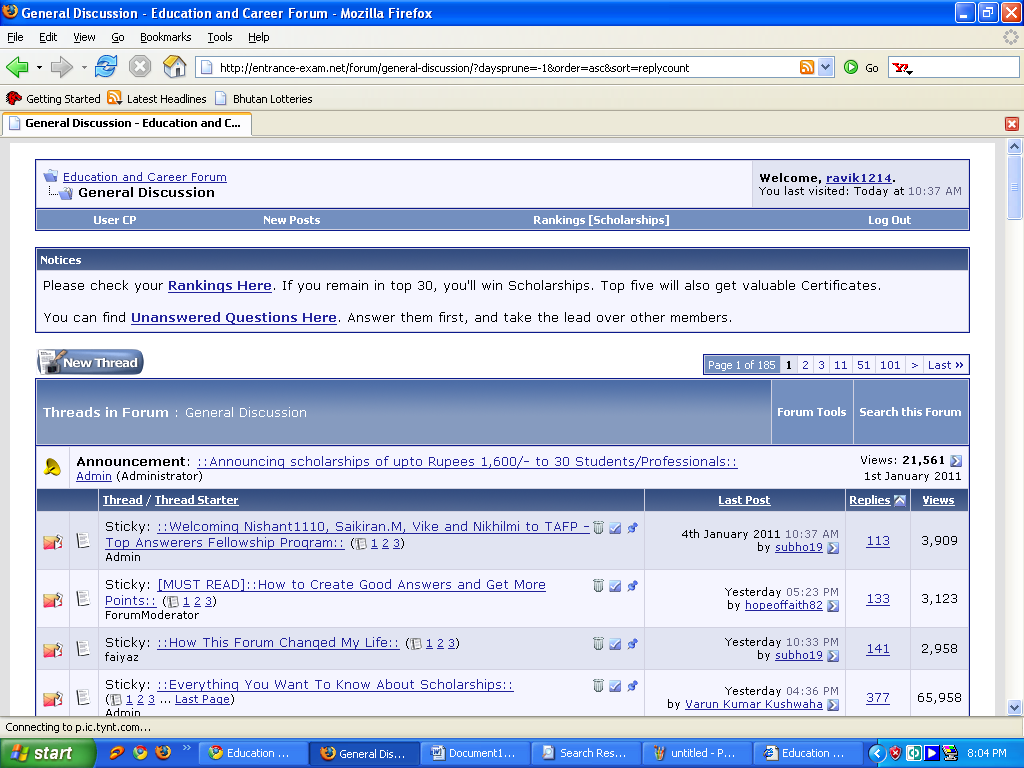 Click on any desire question to answer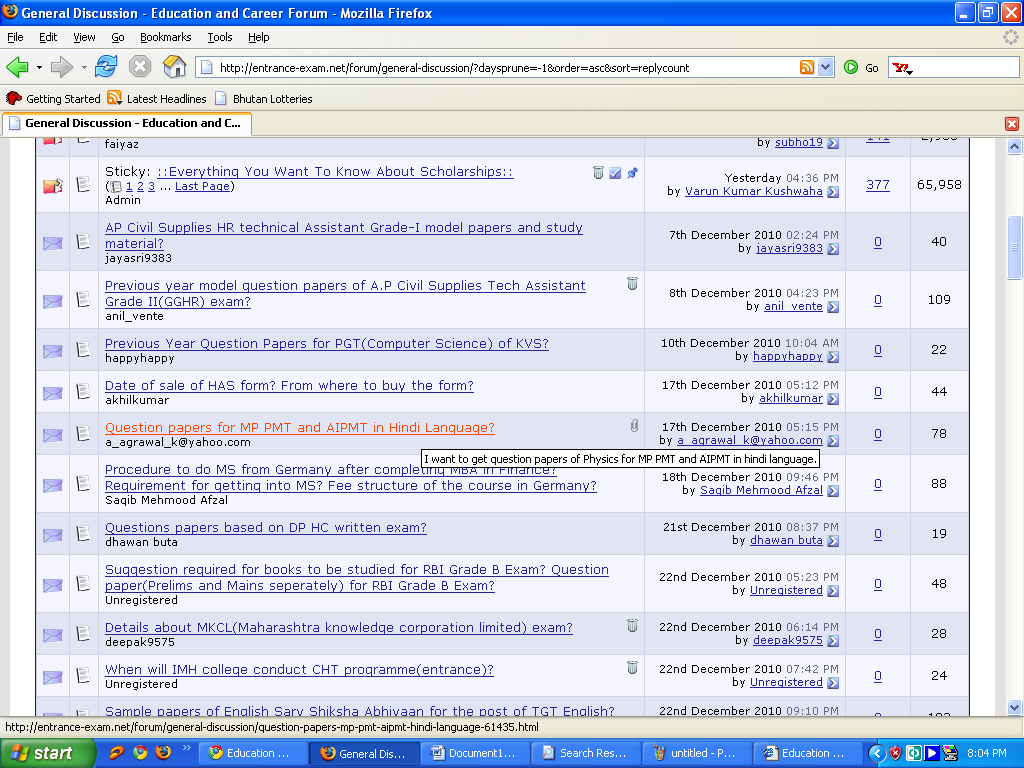 You will see this type of window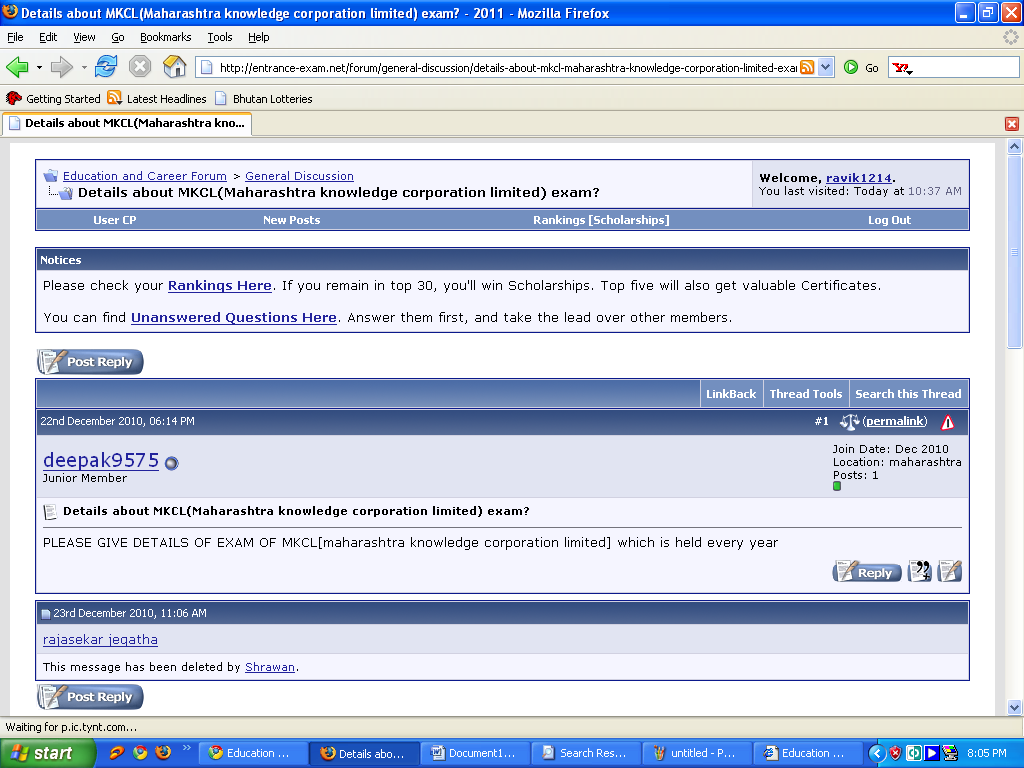 After clicking on reply you will see this wndow .type your answer here and attach your attachement if needed then click submit.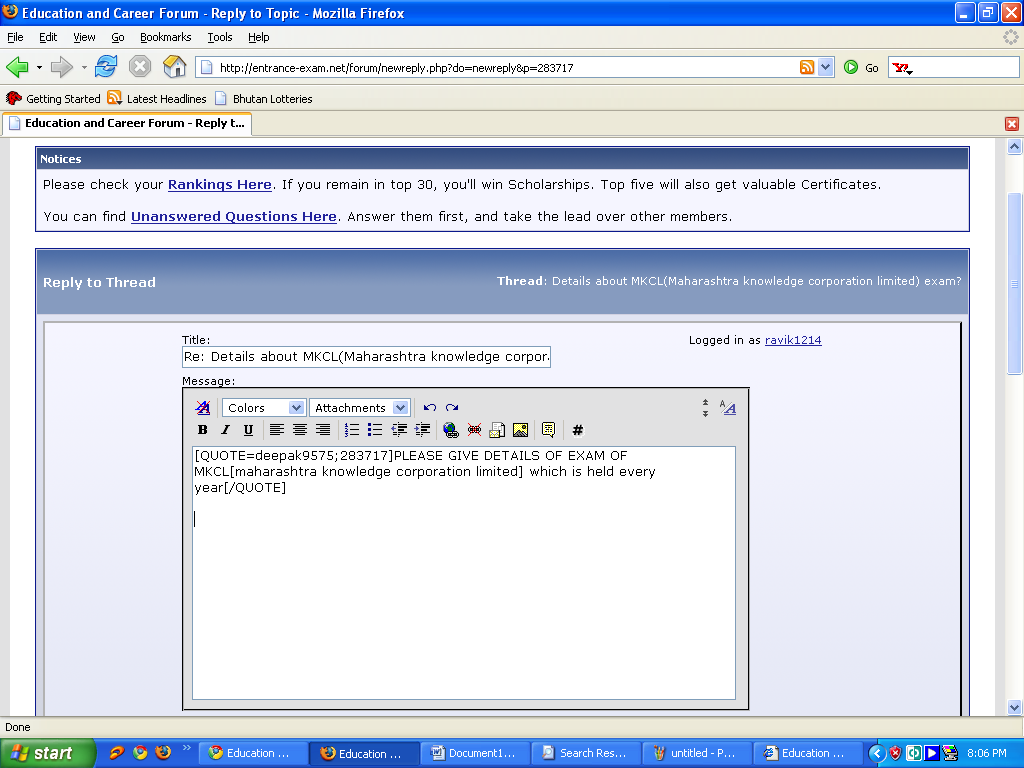 You can also answer by clicking quick answer tab or general discussion forum. Good luck